УКРАЇНАЧЕРНІГІВСЬКА  МІСЬКА  РАДАВИКОНАВЧИЙ  КОМІТЕТ. Чернігів, вул. Магістратська, 7_______________________________________тел 77-48-08ПРОТОКОЛ № 7			засідання виконавчого комітету міської радим. Чернігів							Розпочато засідання о 09.00                                                                                              Закінчено засідання о 09.05                                                                                                 26 лютого 2019 рокуЗаступник міського голови						О. ЛОМАКОСекретар міської ради 							М. ЧЕРНЕНОК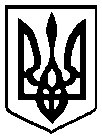                                                 Брали участь у засіданні:                                                Брали участь у засіданні:                                                Брали участь у засіданні:Головує:Головує:Ломако О. А.Ломако О. А.заступник міського голови Члени виконавчого комітету міської ради:Атрощенко О. А.Атрощенко О. А.заступник міського голови Козир О. І.Козир О. І.головний архітектор проектів приватного підприємства «АРДІ КА» Фесенко С. І. Фесенко С. І. заступник міського голови – керуючий справами виконкому Хоніч О. П.Хоніч О. П.заступник міського голови Черненок М. П.Черненок М. П.секретар міської ради Відсутні члени виконавчого комітетуміської ради:Атрошенко В. А. Атрошенко В. А. міський голова Власенко Ю. Д.Власенко Ю. Д.представник міської організації Всеукраїнського об’єднання"Батьківщина" Черненко А. В.Черненко А. В.заступник міського голови Запрошені на засідання виконавчого комітету міської ради:Березинець І. Г.Березинець І. Г.- депутат міської ради Лисенко О. Ю.Лисенко О. Ю.- начальник фінансового управління міської ради Миколаєнко Р. С.Миколаєнко Р. С.- начальник юридичного відділу міської ради Подорван А. Ф.Подорван А. Ф.- начальник прес-служби міської ради Рижий О. М.Рижий О. М.- начальник управління транспорту, транспортної інфраструктури та зв’язку міської ради Відповідно до Закону України «Про запобігання корупції» ніхто з членів виконавчого комітету міської ради не повідомив про реальний або потенційний конфлікт інтересівВідповідно до Закону України «Про запобігання корупції» ніхто з членів виконавчого комітету міської ради не повідомив про реальний або потенційний конфлікт інтересівВідповідно до Закону України «Про запобігання корупції» ніхто з членів виконавчого комітету міської ради не повідомив про реальний або потенційний конфлікт інтересів1. СЛУХАЛИ:	Про внесення змін та доповнень до рішення виконавчого комітету Чернігівської  міської  ради від 28 вересня 2016 року № 419Про внесення змін та доповнень до рішення виконавчого комітету Чернігівської  міської  ради від 28 вересня 2016 року № 419Доповідав:                                      Рижий О. М.Виступили:                                     Березинець І. Г.                                                        Ломако О. А.Доповідав:                                      Рижий О. М.Виступили:                                     Березинець І. Г.                                                        Ломако О. А.ГОЛОСУВАЛИ:"ЗА" – одноголосно"ЗА" – одноголосноВИРІШИЛИ:Рішення № 84 додаєтьсяРішення № 84 додається